PRÁCE DO 15. 5. 1) Zkontroluj si předchozí práci: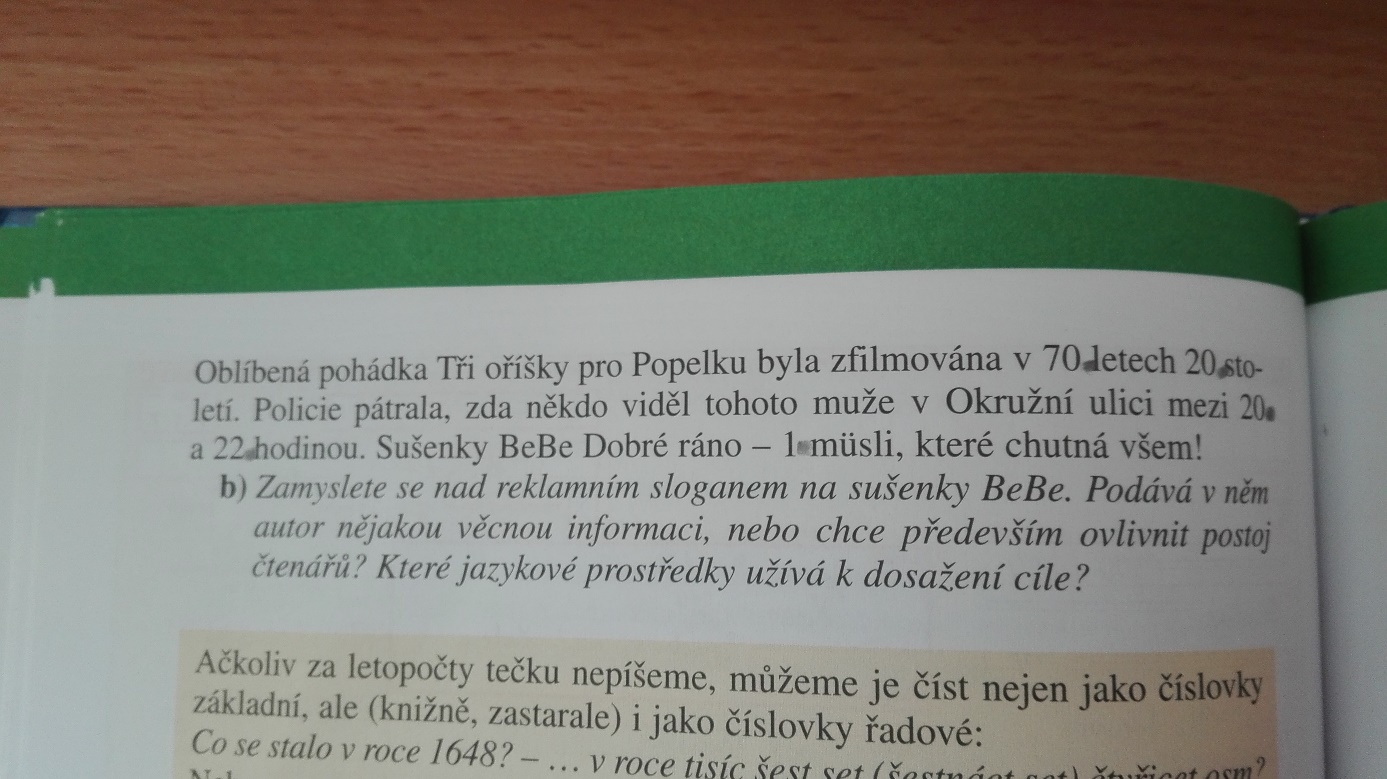 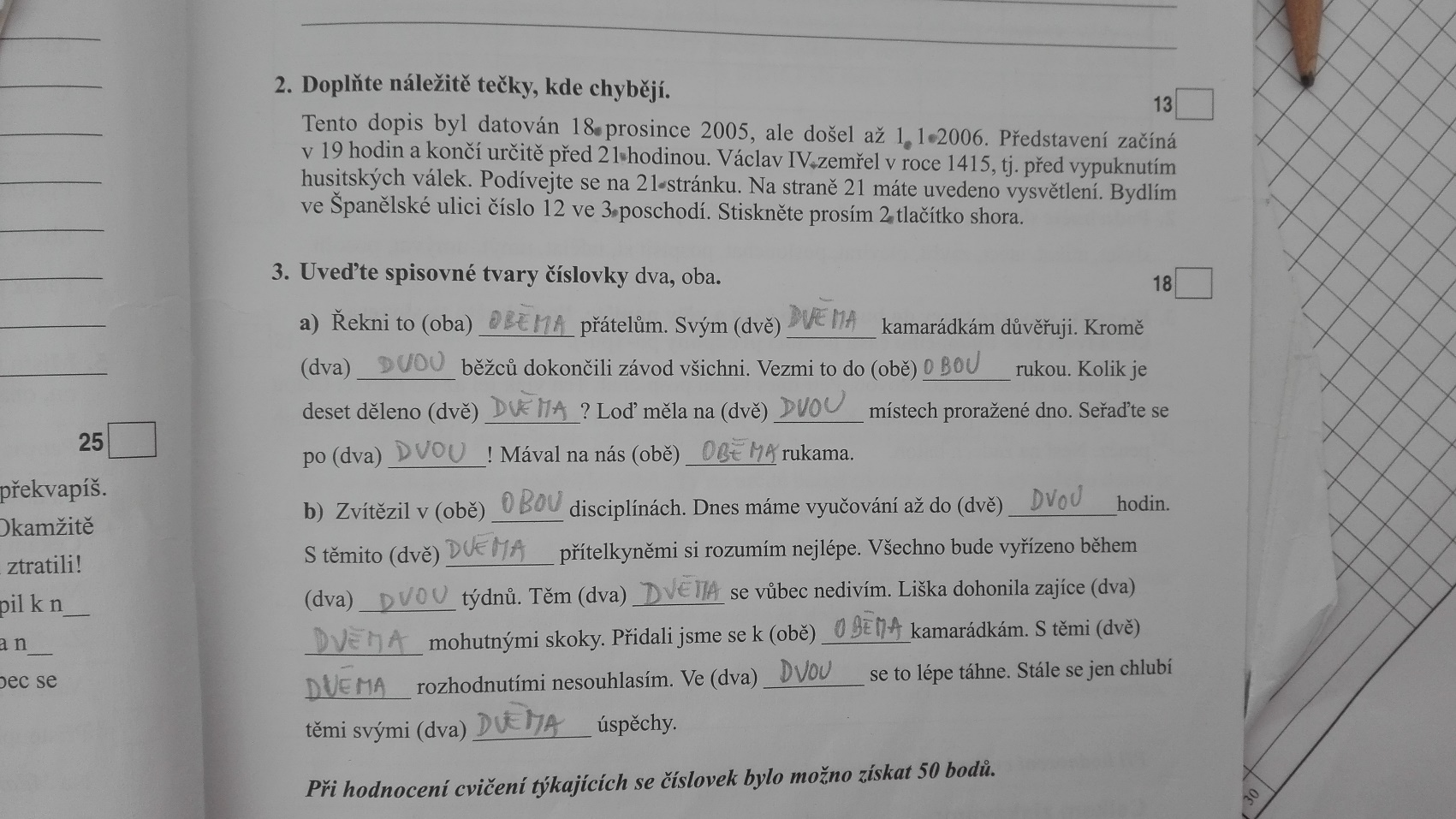 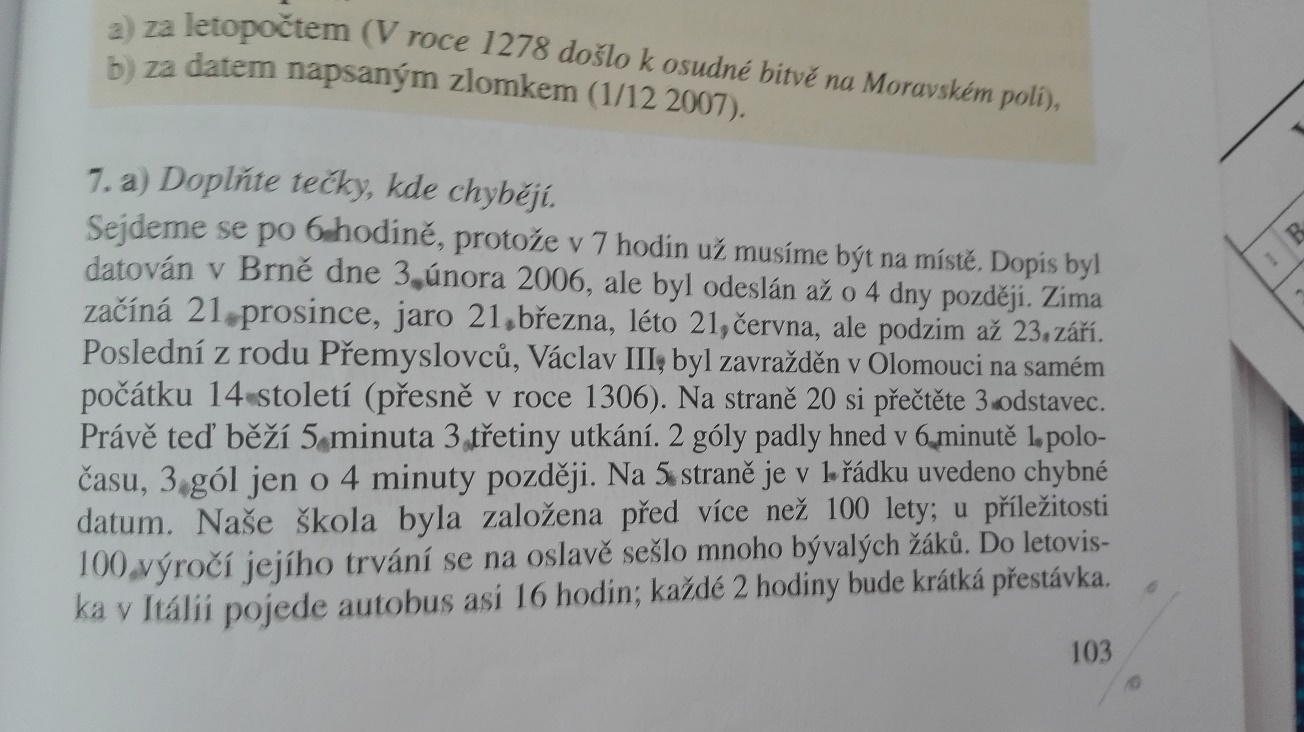 2) Napiš si do sešitu zápis:Slovesa- jsou ohebná = časují se- vyjadřují děj, činnost (utíkám), stav (ležím), změnu stavu (žloutne)Mluvnické kategorie sloves - osoba – 1., 2. 3.- číslo – jednotné, množné- způsob	- oznamovací – běhá, běhal, bude běhat (určujeme čas přítomný, minulý, budoucí)	- rozkazovací – běž, běžme, běžte 							- podmiňovací - přítomný – děj je možný – běhal bych			- minulý – děj je neuskutečnitelný – byl bych běhal- čas 	určujeme pouze u ozanmovacího způsobu (u rozkazovacího a podmińovacího čas neurčujeme!!)	- přítomný – děje se právě teď - čtu- minulý – už se stal – četl jsem	- budoucí – teprve se stane – budu číst 3)  Zhlédni videa:https://www.youtube.com/watch?v=1qBQhycQSEMa toto video ti připomene slovesný způsob:https://www.youtube.com/watch?v=kXf_ajYadFA4) Vypracuj:Do školního sešitu si opiš následující slovesa a urči jejich mluvnické kategorie (= osobu, číslo, způsob, čas):NavštívilVítejPřicházejteJePodobali seStvořProsíPS 34/15) Procvičuj na:https://www.umimecesky.cz/tetris-slovesa-osoba-2-uroven?source=searchhttps://www.umimecesky.cz/tetris-slovesa-cas-2-uroven?source=searchhttps://www.umimecesky.cz/tetris-slovesa-zpusob-2-uroven?source=search- pošli 2 fota6) Napiš zápis do čtenářského deníku o knize a pošli mi ho na mail.7) Videovýuka bude opět v úterý v 10:00, přihlašovací údaje vám pošlu na mail v pondělí. Budeme společně vypracovávat bod 4) 